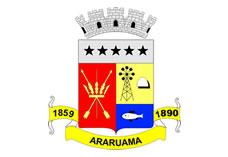 ESTADO DO RIO DE JANEIROPrefeitura Municipal de AraruamaSecretaria Municipal de SAÚDEFUNDO MUNICIPAL DE SAÚDECONTRATO DE AQUISIÇÃO  Nº. 040/SESAU/2017MUNÍCIPIO DE ARARUAMA E SECRETARIA MUNICIPSAL DE SAÚDE – SESAU (CONTRATANTE) e MICROLLAGOS MICROSCOPIA CIENTIFICA EIRELLI - EPP (CONTRATADA).EXTRATOPARTES: Município de Araruama e Secretaria Municipal de Saúde – SESAU (Contratante) e MICROLLAGOS MICROSCOPIA CIENTIFICA EIRELLI - EPP   CNPJ 05.897.431/0001-16 (Contratada).OBJETO: O objeto da presente consiste na aquisição de equipamentos de informática para atender a necessidade de abastecimento da Secretaria de Saúde (polo Municipal de Saúde) e de todas as Unidades Municipais de Saúde (UPA, Hospital Municipal Prefeito Armando da Silva Carvalho, PAM e Atenção Básica) do Município de Araruama/RJ, em atendimento a Secretaria Municipal de saúde – SESAU, conforme termo de referência (anexo I) do contrato de licitação contido no Processo administrativo sob o número 2.158/2017 e do Pregão Presencial 017/2017.PRAZO: 30 (trinta) dias.VALOR:  R$ 3.626,00 (Três mil e seiscentos e vinte e seis reais)DATA DA CELEBRAÇÃO: 01 de junho de 2017.